НАКАЗПО ГАННІВСЬКІЙ ЗАГАЛЬНООСВІТНІЙ ШКОЛІ І-ІІІ СТУПЕНІВПЕТРІВСЬКОЇ РАЙОННОЇ РАДИ КІРОВОГРАДСЬКОЇ ОБЛАСТІвід 28 січня 2019 року                                                                                               № 28с. ГаннівкаПро проходження практикистудентки Кіровоградськогодержавного педагогічного університету Коломієць Ольги МиколаївниНа підставі Положення про проведення практики студентів вищих навчальних закладів України, затвердженого наказом Міністерства освіти України від 08.04.1993 № 93 «Про затвердження Положення про проведення практики студентів вищих навчальних закладів України» із змінами, внесеними згідно наказу Міністерства освіти України від 20.12.1994НАКАЗУЮ:Пройти вчителю початкових класів КОЛОМІЄЦЬ Ользі Миколаївні студенту 2 курсу психолого-педагогічного факультету «початкова освіта»  педагогічну практику з 28.01.2019 по 09.03.2019 року у Володимирівській загальноосвітній школі І-ІІ ступенів, філії Ганнівської загальноосвітньої школи І-ІІІ ступенів.Призначити керівником практики вчителя початкових класів Володимирівської загальноосвітньої школи І-ІІ ступенів, філії Ганнівської загальноосвітньої школи І-ІІІ ступенів - КРАЩЕНКО Олену ВалентинівнуЗаступнику завідувача з навчально-виховної роботи Володимирівської загальноосвітньої школи І-ІІ ступенів, філії Ганнівської загальноосвітньої школи І-ІІІ ступенів ПОГОРЄЛІЙ Т.М.:створити необхідні умови для виконання студентом програми практики, не допускати використання їх на посадах та роботах, що не відповідають програмі практики та майбутній спеціальності;забезпечити умови безпечної роботи на кожному робочому місці. Проводити обов’язкові інструктажі з охорони праці: ввідний та на робочому місці. У разі потреби навчати студента-практиканта безпечних методів праці;надати студентові-практиканту можливість користуватись  кабінетами, бібліотекою, технічною та іншою документацією, необхідною для виконання програми практики;забезпечити облік виходів на роботу студента-практиканта. Про всі порушення трудової дисципліни, внутрішнього розпорядку та про інші порушення повідомляти в Кіровоградський державний педагогічний університет.Після закінчення практики дати характеристику на студента-практиканта, в котрій відобразити якості підготовленого ним звіту.Відповідальні: КРАЩЕНКО О.В., ПОГОРЄЛА Т.М.Контроль за виконанням даного наказу покласти на завідувача Володимирівської загальноосвітньої школи І-ІІ ступенів, філії Ганнівської загальноосвітньої школи І-ІІІ ступенів МІЩЕНКО М.І.Директор школи                                                                                         О.КанівецьЗ наказом ознайомлені:                                                                           М. Міщенко                                                                                                                     Т.Погорєла                                                                                                                   О.Кращенко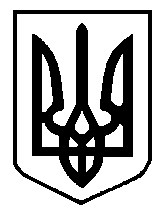 